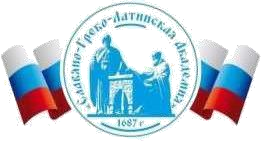 Автономная Некоммерческая Организация Высшего Образования«Славяно-Греко-Латинская Академия»Аннотация к рабочей программе дисциплины Государственное регулирование экономикиГосударственное регулирование экономикиСОГЛАСОВАНОДиректор Института _______________________,кандидат философских наук_______________________Одобрено:Решением Ученого Советаот «22» апреля 2022 г. протокол № 5УТВЕРЖДАЮРектор АНО ВО «СГЛА»_______________ Храмешин С.Н.Направление подготовки38.03.04 Государственное и муниципальное управление Направленность (профиль)Государственная, муниципальная служба и кадровая политикаКафедрамеждународных отношений и социально-экономических наукФорма обученияГод начала обученияОчная2022Реализуется в семестре7, курс 4Наименование дисциплины  Государственное регулирование экономики Краткое содержание Теоретические основы государственного регулирования. Инструменты и методы экономической политики государства. Государственное антимонопольное регулирование. Денежно-кредитные инструменты государственного регулирования. Государственное регулирование бюджетной сферы. Государственное регулирование предпринимательской деятельности. Государственное регулирование налоговой системы. Государственное регулирование инновационной и инвестиционной деятельности. Государственное регулирование социальной сферы. Оценка уровня жизни населения. Регулирование национальной экономической безопасности. Результаты освоения дисциплины  Опираясь на знания базовых принципов функционирования экономики, использует их в определении направлений государственного регулирования различных сфер экономики. Опираясь на знания основ функционирования экономики, использует их в профессиональной деятельности для разработки управленческих решений по государственному регулированию различных сфер экономики. Трудоемкость, з.е. 6 Форма отчетности Экзамен, курсовая работа Перечень основной и дополнительной литературы, необходимой для освоения дисциплины  Перечень основной и дополнительной литературы, необходимой для освоения дисциплины  Основная литература Государственное регулирование экономики : учебник / Э.А. Попова [и др.]. - Москва : Издательский Дом МИСиС, 2019. - 433 c. - ISBN 9785-907061-60-6. - Текст : электронный // IPR SMART : [сайт]. - URL: https://www.iprbookshop.ru/98063.html,   экземпляров неограниченно Мельников, В. В. Государственное регулирование экономики : учебно-методическое пособие / В. В. Мельников, С. А. Захаров. - Государственное регулирование экономики,2025-09-07. - Электрон. дан. (1 файл). - Новосибирск : Новосибирский государственный технический университет, 2020. - 240 с. - электронный. - Книга находится в премиум-версии ЭБС IPR BOOKS. - ISBN 978-5-7782-4109-1, экземпляров неограниченно  Курмаева, И. С. Государственное регулирование экономики. Электронный ресурс / Курмаева И. С., Баймишева Т. А., Жичкин К. А. : учебное пособие. - Самара : СамГАУ, 2019. - 128 с. - ISBN 978-5-88575574-0, экземпляров неограниченно Дополнительная литература Гриневич, Ю. А. Государственное регулирование экономики в таблицах и схемах Электронный ресурс / Гриневич Ю. А., Шатунов Д. М. : учебно-методическое пособие. - Нижний Новгород : ННГУ им. Н. И. Лобачевского, 2017. - 68 с. - Рекомендовано методической комиссией для студентов Института экономики и предпринимательства ННГУ, экземпляров неограниченно Государственное регулирование национальной экономики / Р.Г. Мумладзе / В.В. Комаров / М.М. Бурмистрова / Н.И. Литвина : учебное пособие Электронный ресурс. - Государственное регулирование национальной экономики, Русайнс ; Москва, 2016. - 243 c. - Книга находится в базовой версии ЭБС IPRbooks. - ISBN 978-5-4365-0730-9, экземпляров неограниченно Коваленко, Л. В. Государственное регулирование экономики Электронный ресурс / Коваленко Л. В. : учебное пособие. - Кемерово : КузГТУ имени Т.Ф. Горбачева, 2017. - 203 с. - ISBN 978-5-906888-59-4, экземпляров неограниченно Кузнецова, О. Б. Государственное регулирование экономики Электронный ресурс / Кузнецова О. Б., Сапожникова Т. А., Плосконосова Е. А. - Кемерово : КемГУ, 2016. - 122 с. - ISBN 978-5-89289-979-6, экземпляров неограниченно 5. Почекутова, Е. Н. Государственное регулирование экономики. В 2 частях. Ч.1 Электронный ресурс : Учебное пособие / Е. Н. Почекутова, М. Б. Двинский. - Красноярск : Сибирский федеральный университет, 2018. - 238 с. - Книга находится в премиум-версии ЭБС IPR BOOKS. - ISBN 978-5-7638-3893-0 (ч. 1), 978-5-7638-3891-6, экземпляров неограниченно 